                    2017-2018 EĞİTİM ÖĞRETİM YILI 3 YAŞ NİSAN AYI AYLIK PLANIAYIN RENGİAYIN ŞEKLİAYIN ŞEKLİSAYILARÖZBAKIMDEĞERLER EĞİTİMİTURUNCU-KAHVERENGİBEŞGEN-DİKDÖRTGENBEŞGEN-DİKDÖRTGEN6-7-8 VE 9 Kendine Ait Eşyaları Toplama-Saç TaramaSABIR- DOĞRULUKKAVRAMLARKAVRAMLARMÜZİK ETKİNLİĞİMÜZİK ETKİNLİĞİOYUN ETKİNLİĞİTÜRKÇE DİL ETKİNLİĞİCANLI-CANSIZDOLU-BOŞSESLİ-SESSİZ-ŞİŞMAN-ZAYIF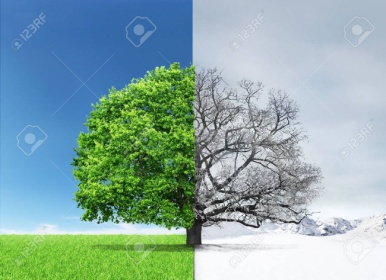 CANLI-CANSIZDOLU-BOŞSESLİ-SESSİZ-ŞİŞMAN-ZAYIFSAATİM ÇALDI BİP BİP BİPBİBERLERDE BİBERLERELMA KURDUNEŞELİ OL ARKADAŞOn cam parmak oyunu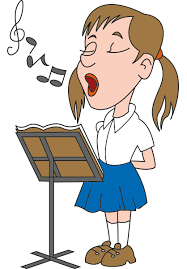 SAATİM ÇALDI BİP BİP BİPBİBERLERDE BİBERLERELMA KURDUNEŞELİ OL ARKADAŞOn cam parmak oyunuAŞURE OYUNU TIRTIL YÜRÜYÜŞÜ OYUNU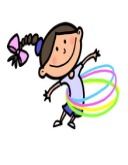 ‘’BİR ZAMANLAR KRAL İDİ MISIRA’’ OYUNU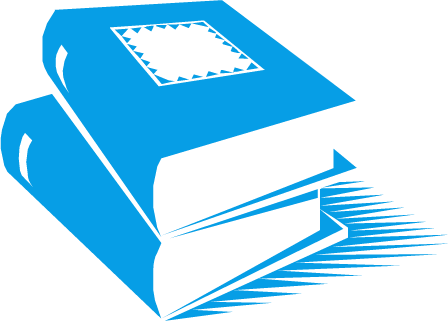 HİKAYE:-ARPACI KUMRUSU-SEVİMLİ CANAVAR ABİ OLUYOR	PARMAK OYUNU:-TAVŞAN OKULA BAŞLADIFEN VE DOĞA ETKİNLİĞİFEN VE DOĞA ETKİNLİĞİMONTESSORİ ETKİNLİĞİMONTESSORİ ETKİNLİĞİSANAT ETKİNLİĞİAKIL VE ZEKÂ-GÖRÜNMEZ YAZI DENEYİ-YERÇEKİMİNİ NASIL GÖZLEMLEYEBİLİRİZ?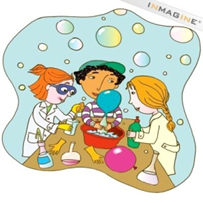 ffG-GÖRÜNMEZ YAZI DENEYİ-YERÇEKİMİNİ NASIL GÖZLEMLEYEBİLİRİZ?ffG-ŞÖNİLE BONCUK DİZME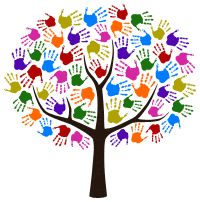 -ŞÖNİLE BONCUK DİZME-SULU BOYAYLA ÇEŞİTLİ BASKI ÇALIŞMALARI-YAYDIRMA ÇALIŞMASI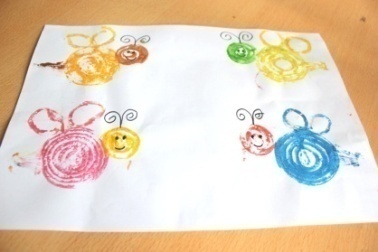 -AYNI ŞEKİLLİ BUL VE RANGİNE GÖRE BOYA-RESİM KIRPMA-SESLENDİRME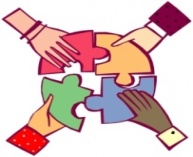             İNGİLİZCE            İNGİLİZCE OKUMA VE YAZMAYA HAZIRLIK OKUMA VE YAZMAYA HAZIRLIKMATEMATİK ETKİNLİĞİBELİRLİ GÜN VE HAFTALAR                             *Toys     *toys:   (– Where is it?)(block,car,train,doll,lego,puzzle,teddy)*circle time: https://www.youtube.com/watch?v=Bi-TPIHVAvE (ilk üç şarkı)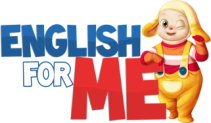 *Toys     *toys:   (– Where is it?)(block,car,train,doll,lego,puzzle,teddy)*circle time: https://www.youtube.com/watch?v=Bi-TPIHVAvE (ilk üç şarkı)-ÇİZGİ ÇALIŞMASI-HEDEFLENEN ÇİZGİYE ULAŞMA ÇALIŞMALARI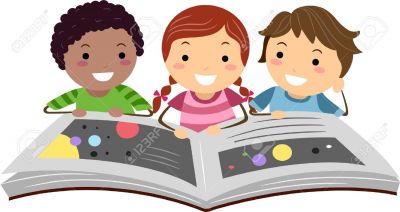 -ÇİZGİ ÇALIŞMASI-HEDEFLENEN ÇİZGİYE ULAŞMA ÇALIŞMALARIYENİ RAKAM VE ŞEKİLLERİ TANIYORUZ.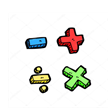 26  MAYIS 07NİSAN  ORMAN HAFTASI 09-13 NİSAN DÜNYA SAĞLIK HAFTAASI23 NİSAN  ULUSAL EGEMENLİK ÇOCUK BAYRAMI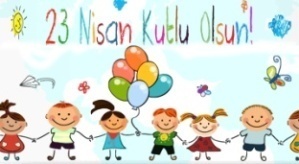 DEĞERLİ VELİMİZ;SALI GÜNLERİMİZ KİTAP GÜNÜDÜR.(Çocukların Evden getirdikleri kitaplar okunacaktır.)CUMA GÜNLERİMİZ OYUNCAK GÜNÜDÜR.AYLIK PLANIMIZI DETAYLI OLARAK İLKİZLER SİTEMİZDEN  TAKİP EDEBİLİRSİNİZ.CUMA GÜNÜ PAYLAŞIM GÜNÜMÜZDÜR.FOOD BASED (ÇİLEK)  05 NİSAN PERŞEMBE GÜNÜDÜR.DEĞERLİ VELİMİZ;SALI GÜNLERİMİZ KİTAP GÜNÜDÜR.(Çocukların Evden getirdikleri kitaplar okunacaktır.)CUMA GÜNLERİMİZ OYUNCAK GÜNÜDÜR.AYLIK PLANIMIZI DETAYLI OLARAK İLKİZLER SİTEMİZDEN  TAKİP EDEBİLİRSİNİZ.CUMA GÜNÜ PAYLAŞIM GÜNÜMÜZDÜR.FOOD BASED (ÇİLEK)  05 NİSAN PERŞEMBE GÜNÜDÜR.DEĞERLİ VELİMİZ;SALI GÜNLERİMİZ KİTAP GÜNÜDÜR.(Çocukların Evden getirdikleri kitaplar okunacaktır.)CUMA GÜNLERİMİZ OYUNCAK GÜNÜDÜR.AYLIK PLANIMIZI DETAYLI OLARAK İLKİZLER SİTEMİZDEN  TAKİP EDEBİLİRSİNİZ.CUMA GÜNÜ PAYLAŞIM GÜNÜMÜZDÜR.FOOD BASED (ÇİLEK)  05 NİSAN PERŞEMBE GÜNÜDÜR.DEĞERLİ VELİMİZ;SALI GÜNLERİMİZ KİTAP GÜNÜDÜR.(Çocukların Evden getirdikleri kitaplar okunacaktır.)CUMA GÜNLERİMİZ OYUNCAK GÜNÜDÜR.AYLIK PLANIMIZI DETAYLI OLARAK İLKİZLER SİTEMİZDEN  TAKİP EDEBİLİRSİNİZ.CUMA GÜNÜ PAYLAŞIM GÜNÜMÜZDÜR.FOOD BASED (ÇİLEK)  05 NİSAN PERŞEMBE GÜNÜDÜR.DEĞERLİ VELİMİZ;SALI GÜNLERİMİZ KİTAP GÜNÜDÜR.(Çocukların Evden getirdikleri kitaplar okunacaktır.)CUMA GÜNLERİMİZ OYUNCAK GÜNÜDÜR.AYLIK PLANIMIZI DETAYLI OLARAK İLKİZLER SİTEMİZDEN  TAKİP EDEBİLİRSİNİZ.CUMA GÜNÜ PAYLAŞIM GÜNÜMÜZDÜR.FOOD BASED (ÇİLEK)  05 NİSAN PERŞEMBE GÜNÜDÜR.DEĞERLİ VELİMİZ;SALI GÜNLERİMİZ KİTAP GÜNÜDÜR.(Çocukların Evden getirdikleri kitaplar okunacaktır.)CUMA GÜNLERİMİZ OYUNCAK GÜNÜDÜR.AYLIK PLANIMIZI DETAYLI OLARAK İLKİZLER SİTEMİZDEN  TAKİP EDEBİLİRSİNİZ.CUMA GÜNÜ PAYLAŞIM GÜNÜMÜZDÜR.FOOD BASED (ÇİLEK)  05 NİSAN PERŞEMBE GÜNÜDÜR.